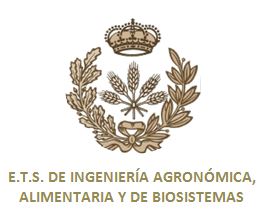 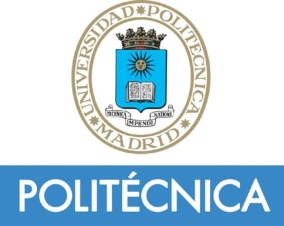 SOLICITUD DE CONFIDENCIALIDAD DEL TRABAJO FIN DE MÁSTERD./Dª. 	, con D.N.I.  	 , alumno/a de los estudios de Máster en Biología ComputacionalEXPONE:Que habiendo realizado el TFM en bajo la tutela de D./Dña. por los motivos que a continuación se detallan: 	, SOLICITA:Que el Trabajo Fin de Máster presentado para su defensa con el título 	, sea  considerado confidencial por el periodo que a continuación se indica, y por tanto no sepermita su consulta a través del repositorio de la Biblioteca de la Escuela: 12 meses Temporal:	Indefinida 24 meses	Madrid, a……. de………………de……   (Firma del alumno/a)                                                                                                                    (Firma del tutor/a)